РЕЗЮМЕАБЫЛХАНОВА ГУЛБАНУ ГУЛАМОВНА /10.08.1972 г.р./ 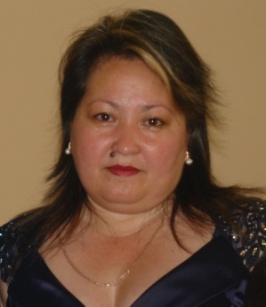  г.Шу Шуский район Жамбылская областьУчитель русского языка и литературы ОБРАЗОВАНИЕ:  ВЫСШЕЕУЧЕБНОЕ ЗАВЕДЕНИЕ:  ФГУ /Ферганский Государственный Университет имени Улугбека 1994 год/ФАКУЛЬТЕТ: ФилологическийСПЕЦИАЛЬНОСТЬ: Учитель русского языка и литературыПЕДСТАЖ 19 летПРОФЕССИОНАЛЬНЫЕ НАВЫКИ И ЗНАНИЯ2001 -2011 год Совместная работа с Национальной Академией образования имени И. Алтынсарина на тему: Новые подходы в системе оценивания учебных достижений учащихся.СЕРТИФИКАТЫ и СВИДЕТЕЛЬСТВА2000 г Сертификат Компьютерное обучение2008 г Сертификат Технология интерактивного обучения в учебно-воспитательном процессе2012 г Сертификат Создание персонального сайта: www.nsportal.ru/abylkhanova2012 г Сертификат «Оқу және жазу арқылы сын тұрғысынан ойлауды дамыту»2013 г Сертификат «Үшөлшемді әдістемелік жүйесі» 1-2-ші деңгейі2013 г Сертификат за авторскую программу «Практикум по подготовке к ЕНТ по русскому языку в классах с казахским языком обучения»2014год Свидетельства, подтверждающие об организации и подготовке победителей международного проекта videouroki.net «Дистанционная олимпиада по русскому языку» с 5 по 11 классы2014год Свидетельства, подтверждающие об организации и подготовке победителей в Международном дистанционном блиц-турнире по литературе и русскому языку проекта «Новый урок» с 5 по 11 классы 2014год Свидетельство, о публикации на сайте InfoUrok.RU Vетодическую разработку Конспект, презентация и видеоролики по литературе для 8-го класса «Капитанская дочка»2014год Свидетельство, о публикации на странице http//kopilkaurokov.ru Методическую разработку на тему: Организация работы в малых группах2014год Сертификат, о создании своего персонального сайта http//multiuprok.ru/gulbanu/2014год Сертификат, о создании своего персонального сайта http//учительский.сайт/Абылханова-Гулбану-Гуламовна2014год Свидетельство, о публикации на сайте Меtod-kopilka.ru  Методическую разработку на тему: Имя числительное в 5 классеПУБЛИКАЦИИРусский язык в Казахстанской школе. Орыс тілі Қазақстан мектебінде. №3(3), 2006  «Программа работы по русскому языку с учащимися со средне-слабыми учебными   возможностями»;Русский язык в Казахстанской школе. Орыс тілі Қазақстан мектебінде. №6(6), 2006;  «Причастие. /Обобщение/. Урок русского языка в 10 классе с казахским языком обучения» Администратр в  Казахстанской школе. Қазақстан мектебінде басқарушы.  № 4(4), 2006  «Модульное планирование классных часов» Совместная работа с руководителем НМЦ Козыкорпешевой Ж.К.по изданию Проспект рекламного журнала школы-лицея «Жібек жолы»Биология в  Казахстанской школе. Қазақстан мектебінде № 5(5) 2007 г  «Модульное планирование классных часов» Русский язык в Казахстанской школе. Орыс тілі Қазақстан мектебінде. № 4(4), 2007 «Простое предложение. Типы простых предложений. Урок русского языка в 8 классе с казахским языком обучения»Распространение  авторских программ и разработок  уроков  в интернет-СМИНАГРАДЫ2005 год  Грамота Гран-при  за участие в районной предметной олимпиаде среди учителей  русского языка и литературе  2006 год  Грамота Гран-при за участие в районном конкурсе «Классный руководитель года» 2007 год  Грамота Гран-при за участие в районном конкурсе «Год Пушкина» 2008 год Диплом ІІ степени в Республиканском конкурсе Нестандартный урок2009 год Грамота Областного управления образования за работу с одаренными детьми по защите научных проектов2009 год Грамота Гран-при за конкурс «Самый лучший урок» 2009 год Грамота за I место в конкурсе «Классный руководитель года» 2009 год Грамота «За подготовку учащихся к областной предметной олимпиаде»2005-2012 гг награждена грамотами за высокие /97-100%/ результаты учащихся в Едином Национальном Тестировании2011 год Облыстық Алғыс хат «Ақпаратты технологияларды енгізу тәжірибесі тұлғаның құзреттілігін дамыту құралы ретінде» нәтижелі сабағы үшін2012 год Грамота за І место «Лучший словесник-2012»2012 год Грамота за I место в конкурсе «Авторских программ» 2013 год Республикалық Мақтау қағазы «Оқушылардың функционалдық сауаттылығын дамыту: тәжірибе, мәселелер, шешу жолдары» ғылыми-практикалық семинарға көрсеткен белсенділігін үшін2013 год Шу ауданның әкім тарапынан Құрмет грамотасы «Тілдер дамытуға үлесін қосқан»  үшін2014 год грамотасы «Тілдер дамытуға үлесін қосқан»  үшін2014год Грамота за І место как участнику Международного конкрса «Лучший урок с использованием компьютерных технологий»2014год Благодарности, подтверждающие об организации и подготовке победителей международного проекта videouroki.net «Дистанционная олимпиада по русскому языку» с 5 по 11 классы2014год Благоданрности, подтверждающие об организации и подготовке победителей в Международном дистанционном блиц-турнире по литературе и русскому языку проекта «Новый урок» с 5 по 11 классы